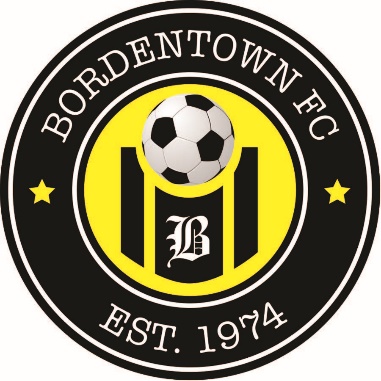 February 2021Dear Student,									Bordentown FC (formerly BCSA) invites you to participate in the annual Friendship Scholarship Award.  It is a monetary prize named after Friendship Field, the home of BFC soccer, built by the joint efforts of area communities.  It is awarded to the student or students who best exemplify a balance of good sportsmanship, scholastic achievement and contributions to the local community.	Applicants must be a graduating senior, played in the Association in either recreational or travel program for at least three seasons, with intentions of continuing their education.  Please fill out the application to the best of your ability.  You may attach additional information if needed.  Deadline is May 31, 2021.  Please EMAIL your completed scholarship application to njbobafett@verizon.net with the subject line BFC Scholarship.  BFC is proud to have been a part of your development.  Congratulations on your upcoming graduation and best wishes in your future endeavors.Sincerely,Bordentown FCFRIENDSHIP SCHOLARSHIP APPLICATIONSubmit by May 31, 2021Please fill in all blanks on first page of application.  Students can write or type answers to questions on application or attach answers if more space is necessary.   Name: __________________________________________DOB:__________________________Address: _______________________City:___________State:___Zip:________Ph:___________Email address:__________________________________________________________________High School:___________________________________________________________________Guidance Counselor:________________________________Graduation Date:_______________School attending post graduation: __________________________________________________# of Sibling/ages/schools attending____________________________________________________________________________________________________________________________Years Played Soccer in High School: _________________________________________________Soccer Clubs:___________________________________________________________________BFC years & coach names if recollected:____________________________________________ ______________________________________________________________________________Athletic Awards:________________________________________________________________Employment:_________________________________________________________________________________________________________________________________________________How do you plan on paying for college:__________________________________________________________________________________________________________________________________________________________________________________________________________Any information you feel may be relevant that was not addressed:______________________________________________________________________________________________________Scholastic Background:  Academic awards, Area/s of academic interest:  ____________________________________________________________________________________________________________________________________________________________________________________________________________________________________________________________________________________________________________________________________________________Community/School Involvement:  Volunteerism, Extra-curricular activities, Hobbies: ______________ ____________________________________________________________________________________________________________________________________________________________________________________________________________________________________________________________________________________________________________________________________________________What I have learned playing  soccer and how I can apply that to my future: ______________________ ____________________________________________________________________________________________________________________________________________________________________________________________________________________________________________________________________________________________________________________________________________________	Most memorable soccer experience: ______________________________________________________ ____________________________________________________________________________________________________________________________________________________________________________________________________________________________________________________________________________________________________________________________________________________What do you enjoy doing in your free time?_________________________________________________ ____________________________________________________________________________________ ____________________________________________________________________________________Who do you cheer for during World Cup? ______________________________________________________________________________________________________________________________________Send  to:  njbobafett@verizon.net with the subject line BFC ScholarshipPlease contact Mike Noble with any questions.  609.234.4600